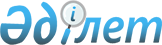 Аудандық мәслихаттың 2019 жылғы 25 желтоқсандағы № 409 "2020–2022 жылдарға арналған Темір аудандық бюджетін бекіту туралы" шешіміне өзгерістер мен толықтырулар енгізу туралы
					
			Мерзімі біткен
			
			
		
					Ақтөбе облысы Темір аудандық мәслихатының 2020 жылғы 20 тамыздағы № 508 шешімі. Ақтөбе облысының Әділет департаментінде 2020 жылғы 28 тамызда № 7360 болып тіркелді. Мерзімі өткендіктен қолданыс тоқтатылды
      Қазақстан Республикасының 2008 жылғы 4 желтоқсандағы Бюджет кодексінің 9 және 106 баптарына, Қазақстан Республикасының 2001 жылғы 23 қаңтардағы "Қазақстан Республикасындағы жергілікті мемлекеттік басқару және өзін–өзі басқару туралы" Заңының 6 бабына сәйкес, Темір аудандық мәслихаты ШЕШІМ ҚАБЫЛДАДЫ:
      1. Темір аудандық мәслихатының 2019 жылғы 25 желтоқсандағы № 409 "2020–2022 жылдарға арналған Темір аудандық бюджетін бекіту туралы" (нормативтік құқықтық актілерді мемлекеттік тіркеу Тізілімінде № 6626 тіркелген, 2019 жылғы 31 желтоқсанда Қазақстан Республикасы нормативтік құқықтық актілерінің электрондық түрдегі эталондық бақылау банкінде жарияланған) шешіміне келесідей өзгерістер мен толықтырулар енгізілсін:
      1 тармақта:
      1) тармақшада:
      кірістер – "9 745 332" сандары "9 925 819" сандарымен ауыстырылсын;
      салықтық түсімдер – "2 792 294" сандары "2 858 494" сандарымен ауыстырылсын;
      салықтық емес түсімдер – "104 576" сандары "44 376" сандарымен ауыстырылсын;
      негізгі капиталды сатудан түсетін түсімдер – "25 000" сандары "19 000" сандарымен ауыстырылсын;
      трансферттер түсімдері – "6 823 462" сандары "7 003 949" сандарымен ауыстырылсын;
      2) тармақшада:
      шығындар – "10 700 776,1" сандары "10 881 263,1" сандарымен ауыстырылсын;
      6 тармақта:
      11) тармақшада:
      "11 003" сандары "2 634" сандарымен ауыстырылсын;
      9 тармақта:
      22) тармақшада:
      "27 697" сандары "16 023" сандарымен ауыстырылсын;
      22-3) тармақшада:
      "26 400" сандары "169 400" сандарымен ауыстырылсын;
      мынадай мазмұндағы 22-4), 22-5) тармақшалармен толықтырылсын:
      "22-4) көлiк инфрақұрылымының басым жобаларын қаржыландыруға 46 777 мың теңге;
      22-5) жаңа бизнес-идеяларды жүзеге асыру үшін, соның ішінде NEET санатындағы жастарға, аз қамтылған көпбалалы отбасылардың мүшелеріне, аз қамтылған еңбекке қабілетті мүгедектерге мемлекеттік гранттарды беруге
      11 674 мың теңге.";
      10 тармақта:
      8) тармақшада:
      "9 170" сандары "8 249" сандарымен ауыстырылсын;
      11 тармақта:
      "33 158" сандары "21 900" сандарымен ауыстырылсын.
      2. Көрсетілген шешімдегі 1–қосымша осы шешімдегі қосымшаға сәйкес жаңа редакцияда жазылсын.
      3. "Темір аудандық мәслихатының аппараты" мемлекеттік мекемесіне заңнамада белгіленген тәртіппен осы шешімді Ақтөбе облысының Әділет департаментінде мемлекеттік тіркеуді қамтамасыз етсін.
      4. Осы шешім 2020 жылдың 1 қаңтарынан бастап қолданысқа енгізіледі. 2020 жылға арналған Темір аудандық бюджеті
					© 2012. Қазақстан Республикасы Әділет министрлігінің «Қазақстан Республикасының Заңнама және құқықтық ақпарат институты» ШЖҚ РМК
				
      Темір аудандық мәслихатының сессия төрағасы

      Е. БАЛБОСЫНОВ

      Темір аудандық мәслихатының хатшысы

      Б. Избасов
Темір аудандық мәслихатының2020 жылғы 20 тамызы № 508шешіміне қосымшаТемір аудандық мәслихатының2019 жылғы 25 желтоқсаны№ 409 шешіміне1-қосымша
Санаты
Сыныбы
Кiші сыныбы
Атауы
Атауы
Сомасы (мың теңге)
I. Кірістер
I. Кірістер
9925819
1
Салықтық түсімдер
Салықтық түсімдер
2858494
01
Табыс салығы
Табыс салығы
335295
2
Жеке табыс салығы
Жеке табыс салығы
335295
03
Әлеуметтiк салық
Әлеуметтiк салық
330843
1
Әлеуметтік салық
Әлеуметтік салық
330843
04
Меншiкке салынатын салықтар
Меншiкке салынатын салықтар
2169857
1
Мүлiкке салынатын салықтар
Мүлiкке салынатын салықтар
2169857
05
Тауарларға, жұмыстарға және қызметтерге салынатын iшкi салықтар
Тауарларға, жұмыстарға және қызметтерге салынатын iшкi салықтар
20969
2
Акциздер
Акциздер
1520
3
Табиғи және басқа да ресурстарды пайдаланғаны үшiн түсетiн түсiмдер
Табиғи және басқа да ресурстарды пайдаланғаны үшiн түсетiн түсiмдер
15200
4
Кәсiпкерлiк және кәсiби қызметтi жүргiзгенi үшiн алынатын алымдар
Кәсiпкерлiк және кәсiби қызметтi жүргiзгенi үшiн алынатын алымдар
4249
08
Заңдық маңызы бар әрекеттерді жасағаны және (немесе) оған уәкілеттігі бар мемлекеттік органдар немесе лауазымды адамдар құжаттар бергені үшін алынатын міндетті төлемдер
Заңдық маңызы бар әрекеттерді жасағаны және (немесе) оған уәкілеттігі бар мемлекеттік органдар немесе лауазымды адамдар құжаттар бергені үшін алынатын міндетті төлемдер
1530
1
Мемлекеттік баж
Мемлекеттік баж
1530
2
Салықтық емес түсiмдер
Салықтық емес түсiмдер
44376
01
Мемлекеттік меншіктен түсетін кірістер
Мемлекеттік меншіктен түсетін кірістер
112
7
Мемлекеттік бюджеттен берілген кредиттер бойынша сыйақылар 
Мемлекеттік бюджеттен берілген кредиттер бойынша сыйақылар 
112
06
Басқа да салықтық емес түсiмдер
Басқа да салықтық емес түсiмдер
44264
1
Басқа да салықтық емес түсiмдер
Басқа да салықтық емес түсiмдер
44264
3
Негізгі капиталды сатудан түсетін түсімдер
Негізгі капиталды сатудан түсетін түсімдер
19000
01
Мемлекеттік мекемелерге бекітілген мемлекеттік мүлікті сату
Мемлекеттік мекемелерге бекітілген мемлекеттік мүлікті сату
2000
1
Мемлекеттік мекемелерге бекітілген мемлекеттік мүлікті сату
Мемлекеттік мекемелерге бекітілген мемлекеттік мүлікті сату
2000
03
Жердi және материалдық емес активтердi сату
Жердi және материалдық емес активтердi сату
17000
1
Жерді сату
Жерді сату
17000
4
Трансферттердің түсімдері
Трансферттердің түсімдері
7003949
01
Төмен тұрған мемлекеттiк басқару органдарынан трансферттер
Төмен тұрған мемлекеттiк басқару органдарынан трансферттер
870
3
Аудандық маңызы бар қалалардың, ауылдардың, кенттердің, ауылдық округтардың бюджеттерінен трансферттер
Аудандық маңызы бар қалалардың, ауылдардың, кенттердің, ауылдық округтардың бюджеттерінен трансферттер
870
02
Мемлекеттiк басқарудың жоғары тұрған органдарынан түсетiн трансферттер
Мемлекеттiк басқарудың жоғары тұрған органдарынан түсетiн трансферттер
7003079
2
Облыстық бюджеттен түсетiн трансферттер
Облыстық бюджеттен түсетiн трансферттер
7003079
Функционалдық топ
Кіші функция
ББ әкімшісі
Бағдарлама
Атауы
Сомасы (мың теңге)
ІІ. Шығындар
10881263,1
01
Жалпы сипаттағы мемлекеттiк қызметтер 
711389,7
1
Мемлекеттiк басқарудың жалпы функцияларын орындайтын өкiлдi, атқарушы және басқа органдар
204773
112
Аудан (облыстық маңызы бар қала) мәслихатының аппараты
27761
001
Аудан (облыстық маңызы бар қала) мәслихатының қызметін қамтамасыз ету жөніндегі қызметтер
26999
003
Мемлекеттік органның күрделі шығыстары
762
122
Аудан (облыстық маңызы бар қала) әкімінің аппараты
177012
001
Аудан (облыстық маңызы бар қала) әкімінің қызметін қамтамасыз ету жөніндегі қызметтер
120675
003
Мемлекеттік органның күрделі шығыстары
1342
113
Төменгі тұрған бюджеттерге берілетін нысаналы ағымдағы трансферттер
54995
2
Қаржылық қызмет
1135
459
Ауданның (облыстық маңызы бар қаланың) экономика және қаржы бөлімі
1135
003
Салық салу мақсатында мүлікті бағалауды жүргізу
935
010
Жекешелендіру, коммуналдық меншікті басқару, жекешелендіруден кейінгі қызмет және осыған байланысты дауларды реттеу
200
9
Жалпы сипаттағы өзге де мемлекеттiк қызметтер
505481,7
454
Ауданның (облыстық маңызы бар қаланың) кәсіпкерлік және ауыл шаруашылығы бөлімі
27998
001
Жергілікті деңгейде кәсіпкерлікті және ауыл шаруашылығын дамыту саласындағы мемлекеттік саясатты іске асыру жөніндегі қызметтер
27834
007
Мемлекеттік органның күрделі шығыстары
164
458
Ауданның (облыстық маңызы бар қаланың) тұрғын үй-коммуналдық шаруашылығы, жолаушылар көлігі және автомобиль жолдары бөлімі
90038
001
Жергілікті деңгейде тұрғын үй-коммуналдық шаруашылығы, жолаушылар көлігі және автомобиль жолдары саласындағы мемлекеттік саясатты іске асыру жөніндегі қызметтер
20540
013
Мемлекеттік органның күрделі шығыстары
200
113
Төменгі тұрған бюджеттерге берілетін нысаналы ағымдағы трансферттер
69298
459
Ауданның (облыстық маңызы бар қаланың) экономика және қаржы бөлімі
40225,7
001
Ауданның (облыстық маңызы бар қаланың) экономикалық саясаттын қалыптастыру мен дамыту, мемлекеттік жоспарлау, бюджеттік атқару және коммуналдық меншігін басқару саласындағы мемлекеттік саясатты іске асыру жөніндегі қызметтер
39975,7
015
Мемлекеттік органның күрделі шығыстары
250
466
Ауданның (облыстық маңызы бар қаланың) сәулет, қала құрылысы және құрылыс бөлімі
9900
040
Мемлекеттік органдардың объектілерін дамыту
9900
471
Ауданның (облыстық маңызы бар қаланың) білім, дене шынықтыру және спорт бөлімі
337320
001
Жергілікті деңгейде білім, дене шынықтыру және спорт саласындағы мемлекеттік саясатты іске асыру жөніндегі қызметтер
20094
113
Төменгі тұрған бюджеттерге берілетін нысаналы ағымдағы трансферттер
317226
02
Қорғаныс
26339
1
Әскери мұқтаждар
7427
122
Аудан (облыстық маңызы бар қала) әкімінің аппараты
7427
005
Жалпыға бірдей әскери міндетті атқару шеңберіндегі іс-шаралар
7427
2
Төтенше жағдайлар жөнiндегi жұмыстарды ұйымдастыру
18912
122
Аудан (облыстық маңызы бар қала) әкімінің аппараты
18912
006
Аудан (облыстық маңызы бар қала) ауқымындағы төтенше жағдайлардың алдын алу және оларды жою
11027
007
Аудандық (қалалық) ауқымдағы дала өрттерінің, сондай-ақ мемлекеттік өртке қарсы қызмет органдары құрылмаған елдi мекендерде өрттердің алдын алу және оларды сөндіру жөніндегі іс-шаралар
7885
04
Бiлiм беру
5216933
1
Мектепке дейiнгi тәрбие және оқыту
53423
471
Ауданның (облыстық маңызы бар қаланың) білім, дене шынықтыру және спорт бөлімі
53423
040
Мектепке дейінгі білім беру ұйымдарында мемлекеттік білім беру тапсырысын іске асыруға
53423
2
Бастауыш, негізгі орта және жалпы орта білім беру
4738974
466
Ауданның (облыстық маңызы бар қаланың) сәулет, қала құрылысы және құрылыс бөлімі
16000
021
Бастауыш, негізгі орта және жалпы орта білім беру объектілерін салу және реконструкциялау
16000
471
Ауданның (облыстық маңызы бар қаланың) білім, дене шынықтыру және спорт бөлімі
4722974
004
Жалпы білім беру
4460515
005
Балалар мен жасөспірімдерге қосымша білім беру 
156583
028
Балалар мен жасөспірімдерге спорт бойынша қосымша білім беру
105876
9
Бiлiм беру саласындағы өзге де қызметтер
424536
471
Ауданның (облыстық маңызы бар қаланың) білім, дене шынықтыру және спорт бөлімі
424536
008
Ауданның (облыстық маңызы бар қаланың) мемлекеттік білім беру мекемелерінде білім беру жүйесін ақпараттандыру
43586
009
Ауданның (облыстық маңызы бар қаланың) мемлекеттік білім беру мекемелер үшін оқулықтар мен оқу-әдiстемелiк кешендерді сатып алу және жеткізу
61892
010
Аудандық (қалалық) ауқымдағы мектеп олимпиадаларын және мектептен тыс іс-шараларды өткiзу
4000
020
Жетім баланы (жетім балаларды) және ата-аналарының қамқорынсыз қалған баланы (балаларды) күтіп-ұстауға асыраушыларына ай сайынғы ақшалай қаражат төлемдері
6291
046
Әдістемелік жұмыс
17057
067
Ведомстволық бағыныстағы мемлекеттік мекемелер мен ұйымдардың күрделі шығыстары
291710
06
Әлеуметтiк көмек және әлеуметтiк қамсыздандыру
893264
1
Әлеуметтiк қамсыздандыру
271254
451
Ауданның (облыстық маңызы бар қаланың) жұмыспен қамту және әлеуметтік бағдарламалар бөлімі
254696
005
Мемлекеттік атаулы әлеуметтік көмек 
254696
471
Ауданның (облыстық маңызы бар қаланың) білім, дене шынықтыру және спорт бөлімі
16558
030
Патронат тәрбиешілерге берілген баланы (балаларды) асырап бағу 
16558
2
Әлеуметтiк көмек
593099
451
Ауданның (облыстық маңызы бар қаланың) жұмыспен қамту және әлеуметтік бағдарламалар бөлімі
593099
002
Жұмыспен қамту бағдарламасы
354440
004
Ауылдық жерлерде тұратын денсаулық сақтау, білім беру, әлеуметтік қамтамасыз ету, мәдениет, спорт және ветеринар мамандарына отын сатып алуға Қазақстан Республикасының заңнамасына сәйкес әлеуметтік көмек көрсету
25000
006
Тұрғын үйге көмек көрсету
2000
007
Жергілікті өкілетті органдардың шешімі бойынша мұқтаж азаматтардың жекелеген топтарына әлеуметтік көмек
126293
014
Мұқтаж азаматтарға үйде әлеуметтiк көмек көрсету
15490
017
Оңалтудың жеке бағдарламасына сәйкес мұқтаж мүгедектердi мiндеттi гигиеналық құралдармен қамтамасыз ету, қозғалуға қиындығы бар бірінші топтағы мүгедектерге жеке көмекшінің және есту бойынша мүгедектерге қолмен көрсететiн тіл маманының қызметтерін ұсыну
28569
023
Жұмыспен қамту орталықтарының қызметін қамтамасыз ету
41307
9
Әлеуметтiк көмек және әлеуметтiк қамтамасыз ету салаларындағы өзге де қызметтер
28911
451
Ауданның (облыстық маңызы бар қаланың) жұмыспен қамту және әлеуметтік бағдарламалар бөлімі
28846
001
Жергілікті деңгейде халық үшін әлеуметтік бағдарламаларды жұмыспен қамтуды қамтамасыз етуді іске асыру саласындағы мемлекеттік саясатты іске асыру жөніндегі қызметтер
22623
011
Жәрдемақыларды және басқа да әлеуметтік төлемдерді есептеу, төлеу мен жеткізу бойынша қызметтерге ақы төлеу
2023
021
Мемлекеттік органның күрделі шығыстары
200
050
Қазақстан Республикасында мүгедектердің құқықтарын қамтамасыз етуге және өмір сүру сапасын жақсарту
4000
458
Ауданның (облыстық маңызы бар қаланың) тұрғын үй-коммуналдық шаруашылығы, жолаушылар көлігі және автомобиль жолдары бөлімі
65
050
Қазақстан Республикасында мүгедектердің құқықтарын қамтамасыз етуге және өмір сүру сапасын жақсарту
65
07
Тұрғын үй-коммуналдық шаруашылық
1526025
1
Тұрғын үй шаруашылығы
265573
466
Ауданның (облыстық маңызы бар қаланың) сәулет, қала құрылысы және құрылыс бөлімі
265573
004
Инженерлік-коммуникациялық инфрақұрылымды жобалау, дамыту және (немесе) жайластыру
240373
098
Коммуналдық тұрғын үй қорының тұрғын үйлерін сатып алу
25200
2
Коммуналдық шаруашылық
1260452
458
Ауданның (облыстық маңызы бар қаланың) тұрғын үй-коммуналдық шаруашылығы, жолаушылар көлігі және автомобиль жолдары бөлімі
1215846
012
Сумен жабдықтау және су бұру жүйесінің жұмыс істеуі
150489
026
Ауданның (облыстық маңызы бар қаланың) коммуналдық меншігіндегі жылу жүйелерін қолдануды ұйымдастыру
22000
027
Ауданның (облыстық маңызы бар қаланың) коммуналдық меншігіндегі газ жүйелерін қолдануды ұйымдастыру
2483
028
Коммуналдық шаруашылығын дамыту
7421
048
Қаланы және елді мекендерді абаттандыруды дамыту
84025
058
Елді мекендердегі сумен жабдықтау және су бұру жүйелерін дамыту
949428
466
Ауданның (облыстық маңызы бар қаланың) сәулет, қала құрылысы және құрылыс бөлімі
44606
058
Елді мекендердегі сумен жабдықтау және су бұру жүйелерін дамыту
44606
08
Мәдениет, спорт, туризм және ақпараттық кеңістiк
453967
1
Мәдениет саласындағы қызмет
249495
478
Ауданның (облыстық маңызы бар қаланың) ішкі саясат, мәдениет және тілдерді дамыту бөлімі
249495
009
Мәдени-демалыс жұмысын қолдау
249495
2
Спорт
32180
466
Ауданның (облыстық маңызы бар қаланың) сәулет, қала құрылысы және құрылыс бөлімі
28000
008
Cпорт объектілерін дамыту
28000
471
Ауданның (облыстық маңызы бар қаланың) білім, дене шынықтыру және спорт бөлімі
4180
014
Аудандық (облыстық маңызы бар қалалық) деңгейде спорттық жарыстар өткiзу
2500
015
Әртүрлi спорт түрлерi бойынша аудан (облыстық маңызы бар қала) құрама командаларының мүшелерiн дайындау және олардың облыстық спорт жарыстарына қатысуы
1680
3
Ақпараттық кеңiстiк
88725
478
Ауданның (облыстық маңызы бар қаланың) ішкі саясат, мәдениет және тілдерді дамыту бөлімі
88725
005
Мемлекеттік ақпараттық саясат жүргізу жөніндегі қызметтер
12000
007
Аудандық (қалалық) кiтапханалардың жұмыс iстеуi
76665
008
Мемлекеттiк тiлдi және Қазақстан халқының басқа да тiлдерін дамыту
60
9
Мәдениет, спорт, туризм және ақпараттық кеңiстiктi ұйымдастыру жөнiндегi өзге де қызметтер
83567
478
Ауданның (облыстық маңызы бар қаланың) ішкі саясат, мәдениет және тілдерді дамыту бөлімі
83567
001
Ақпаратты, мемлекеттілікті нығайту және азаматтардың әлеуметтік сенімділігін қалыптастыру саласында жергілікті деңгейде мемлекеттік саясатты іске асыру жөніндегі қызметтер
31695
004
Жастар саясаты саласында іс-шараларды іске асыру
31632
032
Ведомстволық бағыныстағы мемлекеттік мекемелер мен ұйымдардың күрделі шығыстары
20240
09
Отын-энергетика кешенi және жер қойнауын пайдалану
200
9
Отын-энергетика кешені және жер қойнауын пайдалану саласындағы өзге де қызметтер
200
458
Ауданның (облыстық маңызы бар қаланың) тұрғын үй-коммуналдық шаруашылығы, жолаушылар көлігі және автомобиль жолдары бөлімі
200
036
Газ тасымалдау жүйесін дамыту
200
10
Ауыл, су, орман, балық шаруашылығы, ерекше қорғалатын табиғи аумақтар, қоршаған ортаны және жануарлар дүниесін қорғау, жер қатынастары
89450,1
1
Ауыл шаруашылығы
21945,1
473
Ауданның (облыстық маңызы бар қаланың) ветеринария бөлімі
21945,1
001
Жергілікті деңгейде ветеринария саласындағы мемлекеттік саясатты іске асыру жөніндегі қызметтер
1845,1
003
Мемлекеттік органның күрделі шығыстары
0
006
Ауру жануарларды санитарлық союды ұйымдастыру
0
008
Алып қойылатын және жойылатын ауру жануарлардың, жануарлардан алынатын өнімдер мен шикізаттың құнын иелеріне өтеу
2000
010
Ауыл шаруашылығы жануарларын сәйкестендіру жөніндегі іс-шараларды өткізу
400
011
Эпизоотияға қарсы іс-шаралар жүргізу
17700
6
Жер қатынастары
35770
463
Ауданның (облыстық маңызы бар қаланың) жер қатынастары бөлімі
35770
001
Аудан (облыстық маңызы бар қала) аумағында жер қатынастарын реттеу саласындағы мемлекеттік саясатты іске асыру жөніндегі қызметтер
20520
006
Аудандардың, облыстық маңызы бар, аудандық маңызы бар қалалардың, кенттердiң, ауылдардың, ауылдық округтердiң шекарасын белгiлеу кезiнде жүргiзiлетiн жерге орналастыру
15000
007
Мемлекеттік органның күрделі шығыстары
250
9
Ауыл, су, орман, балық шаруашылығы, қоршаған ортаны қорғау және жер қатынастары саласындағы басқа да қызметтер
31735
459
Ауданның (облыстық маңызы бар қаланың) экономика және қаржы бөлімі
31735
099
Мамандарға әлеуметтік қолдау көрсету жөніндегі шараларды іске асыру
31735
11
Өнеркәсіп, сәулет, қала құрылысы және құрылыс қызметі
41601
2
Сәулет, қала құрылысы және құрылыс қызметі
41601
466
Ауданның (облыстық маңызы бар қаланың) сәулет, қала құрылысы және құрылыс бөлімі
41601
001
Құрылыс, облыс қалаларының, аудандарының және елді мекендерінің сәулеттік бейнесін жақсарту саласындағы мемлекеттік саясатты іске асыру және ауданның (облыстық маңызы бар қаланың) аумағын оңтайла және тиімді қала құрылыстық игеруді қамтамасыз ету жөніндегі қызметтер
24624
013
Аудан аумағында қала құрылысын дамытудың кешенді схемаларын, аудандық (облыстық) маңызы бар қалалардың, кенттердің және өзге де ауылдық елді мекендердің бас жоспарларын әзірлеу
16927
015
Мемлекеттік органның күрделі шығыстары
50
12
Көлiк және коммуникация
751288,9
1
Автомобиль көлiгi
751288,9
458
Ауданның (облыстық маңызы бар қаланың) тұрғын үй-коммуналдық шаруашылығы, жолаушылар көлігі және автомобиль жолдары бөлімі
751288,9
022
Көлік инфрақұрылымын дамыту
435422
023
Автомобиль жолдарының жұмыс істеуін қамтамасыз ету
14378
045
Аудандық маңызы бар автомобиль жолдарын және елді-мекендердің көшелерін күрделі және орташа жөндеу
209165,9
051
Көлік инфрақұрылымының басым жобаларын іске асыру
92323
13
Басқалар
287923
9
Басқалар
287923
458
Ауданның (облыстық маңызы бар қаланың) тұрғын үй-коммуналдық шаруашылығы, жолаушылар көлігі және автомобиль жолдары бөлімі
136114
064
"Ауыл-Ел бесігі" жобасы шеңберінде ауылдық елді мекендердегі әлеуметтік және инженерлік инфрақұрылымдарды дамыту
136114
459
Ауданның (облыстық маңызы бар қаланың) экономика және қаржы бөлімі
21900
012
Ауданның (облыстық маңызы бар қаланың) жергілікті атқарушы органының резерві 
21900
466
Ауданның (облыстық маңызы бар қаланың) сәулет, қала құрылысы және құрылыс бөлімі
129909
079
"Ауыл-Ел бесігі" жобасы шеңберінде ауылдық елді мекендердегі әлеуметтік және инженерлік инфрақұрылымдарды дамыту
129909
14
Борышқа қызмет көрсету
112
1
Борышқа қызмет көрсету
112
459
Ауданның (облыстық маңызы бар қаланың) экономика және қаржы бөлімі
112
021
Жергілікті атқарушы органдардың облыстық бюджеттен қарыздар бойынша сыйақылар мен өзге де төлемдерді төлеу бойынша борышына қызмет көрсету
112
15
Трансферттер
882770,4
1
Трансферттер
882770,4
459
Ауданның (облыстық маңызы бар қаланың) экономика және қаржы бөлімі
882770,4
006
Пайдаланылмаған (толық пайдаланылмаған) нысаналы трансферттерді қайтару
963,2
024
Заңнаманы өзгертуге байланысты жоғары тұрған бюджеттің шығындарын өтеуге төменгі тұрған бюджеттен ағымдағы нысаналы трансферттер
188579,2
038
Субвенциялар
643328
054
Қазақстан Республикасының Ұлттық қорынан берілетін нысаналы трансферт есебінен республикалық бюджеттен бөлінген пайдаланылмаған (түгел пайдаланылмаған) нысаналы трансферттердің сомасын қайтару
49900
ІІІ. Таза бюджеттік кредиттеу
119454,5
Бюджеттік кредиттер
149164,5
06
Әлеуметтiк көмек және әлеуметтiк қамсыздандыру
57704,5
9
Әлеуметтiк көмек және әлеуметтiк қамтамасыз ету салаларындағы өзге де қызметтер
57704,5
458
Ауданның (облыстық маңызы бар қаланың) тұрғын үй-коммуналдық шаруашылығы, жолаушылар көлігі және автомобиль жолдары бөлімі
57704,5
088
Жұмыспен қамту жол картасы шеңберінде шараларды қаржыландыру үшін аудандық маңызы бар қаланың, ауылдың, кенттің, ауылдық округтің бюджеттеріне кредит беру
57704,5
10
Ауыл, су, орман, балық шаруашылығы, ерекше қорғалатын табиғи аумақтар, қоршаған ортаны және жануарлар дүниесін қорғау, жер қатынастары
91460
9
Ауыл, су, орман, балық шаруашылығы, қоршаған ортаны қорғау және жер қатынастары саласындағы басқа да қызметтер
91460
459
Ауданның (облыстық маңызы бар қаланың) экономика және қаржы бөлімі
91460
018
Мамандарды әлеуметтік қолдау шараларын іске асыру үшін бюджеттік кредиттер
91460
Санаты
Сыныбы
Кіші сыныбы
Ерекшелігі
Атауы
Сомасы (мың теңге)
5
Бюджеттік кредиттерді өтеу
29710
01
Бюджеттік кредиттерді өтеу
29710
1
Мемлекеттік бюджеттен берілген бюджеттік кредиттерді өтеу
29710
13
Жеке тұлғаларға жергілікті бюджеттен берілген бюджеттік кредиттерді өтеу
29710
Функционалдық топ
Кіші функция
ББ әкімшісі
Бағдарлама
Атауы
Сомасы (мың теңге)
IV. Қаржы активтерімен жасалатын операциялар бойынша сальдо
0
V.Бюджет тапшылығы
-1074898,6
VІ.Бюджет тапшылығын қаржыландыру
1074898,6
Санаты
Сыныбы
Кіші сыныбы
Атауы
Атауы
Сомасы (мың теңге)
7
Қарыздар түсімдері
Қарыздар түсімдері
945834,4
01
Мемлекеттік ішкі қарыздар
Мемлекеттік ішкі қарыздар
945834,4
2
Қарыз алу келісім-шарттары
Қарыз алу келісім-шарттары
945834,4
Санаты
Сыныбы
Кіші сыныбы
Кіші сыныбы
Атауы
Сомасы (мың теңге)
16
Қарыздарды өтеу
29710
1
Қарыздарды өтеу
29710
459
Ауданның (облыстық маңызы бар қаланың) экономика және қаржы бөлімі
29710
005
Жергілікті атқарушы органның жоғары тұрған бюджет алдындағы борышын өтеу
29710
Санаты
Сыныбы
Кіші сыныбы
Атауы
Атауы
Сомасы (мың теңге)
8
Бюджет қаражатының пайдаланылатын қалдықтары 
Бюджет қаражатының пайдаланылатын қалдықтары 
158774,2
01
Бюджет қаражаты қалдықтары
Бюджет қаражаты қалдықтары
158774,2
1
Бюджет қаражатының бос қалдықтары
Бюджет қаражатының бос қалдықтары
158774,2